DIOCESE OF HALLAM SCHOOLS’ DEPARTMENT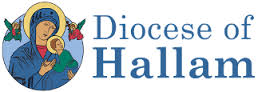 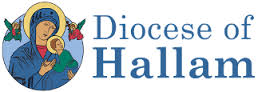 MODEL POLICY FOR RELATIONSHIPS AND SEX EDUCATIONApproved by Bishop Ralph Heskett CSsR June 2017INTRODUCTORY MISSION STATEMENT In this policy the governors and teachers, in partnership with pupils and their parents, set out their intentions about relationships and sex education (RSE). We set out our rationale for and approach to relationships and sex education in the school. Describe any consultation that has taken place e.g. pupil focus groups / school council questionnaires to parents / carers, any meetings etc. review of RSE curriculum content with staff and pupils consultation with wider school community e.g. school nurse consultation with school governors/ governors’ self audit Implementation and Review of Policy Implementation of the policy will take place after consultation with the governors in the........ term 20.. . This policy will be reviewed every year/2 years by the head teacher, RSE co-ordinator, the governing body and staff. The next review date when it will be reviewed is ........Dissemination The draft policy will be given to all members of the governing body, and all teaching and non-teaching members of staff. Copies of the document will be available to all parents through the school’s prospectus and a copy is available in the school office. Details of the content of the RSE curriculum will also be published on the school’s web site. DEFINING RELATIONSHIP AND SEX EDUCATION The DFE guidance defines RSE as “lifelong learning about physical, moral and emotional development. It is about the understanding of the importance of marriage and family life, stable and loving relationships, respect, love and care. It is also about the teaching of sex, sexuality and sexual health”. It is about the development of the pupil’s knowledge and understanding of her or him as a sexual being, about what it means to be fully human, called to live in right relationships with self and others and being enabled to make moral decisions in conscience. The DFE identifies three main elements: “attitudes and values, personal and social skills, and knowledge and understanding”. STATUTORY CURRICULUM REQUIREMENTS We are legally required to teach those aspects of RSE which are statutory parts of National Curriculum Science. (There is also a separate requirement for maintained secondary schools to teach about HIV, AIDS and sexually transmitted infections. This does not apply to academies). However, the reasons for our inclusion of RSE go further. RATIONALE ‘I HAVE COME THAT YOU MIGHT HAVE LIFE AND HAVE IT TO THE FULL’ (Jn.10.10) We are involved in relationships and sex education precisely because of our Christian beliefs about God and about the human person. The belief in the unique dignity of the human person made in the image and likeness of God underpins the approach to all education in a Catholic school. Our approach to RSE therefore is rooted in the Catholic Church’s teaching of the human person and presented in a positive framework of Christian ideals. All RSE will be in accordance with the Church’s moral teaching. It will emphasise the central importance of marriage and the family whilst acknowledging that all pupils have a fundamental right to have their life respected whatever household they come from and support will be provided to help pupils deal with different sets of values. At the heart of the Christian life is the Trinity, Father, Son and Spirit in communion, united in loving relationship and embracing all people and all creation. As a consequence of the Christian belief that we are made in the image and likeness of God, gender and sexuality are seen as God’s gift, reflect God’s beauty, and share in the divine creativity. RSE, therefore, will be placed firmly within the context of relationship as it is there that sexuality grows and develops. Following the guidance of the Bishops of England and Wales, and as advocated by the DFE, RSE will be firmly embedded in the PSHE framework as it is concerned with nurturing human wholeness and integral to the physical, spiritual, emotional, moral, social and intellectual development of pupils. It is centred on Christ’s vision of being human as good news and will be positive and prudent, showing the potential for development, while enabling the dangers and risks involved to be understood and appreciated. VALUES AND VIRTUES Our programme enshrines Catholic values relating to the importance of stable relationships, marriage and family life. It also promotes those virtues which are essential in responding to the God’s call to love others with a proper respect for their dignity and the dignity of the human body. The following virtues will be explicitly explored and promoted: faithfulness, fruitfulness, chastity, integrity, prudence, mercy and compassion.AIM OF RSE We are committed  to the education of the whole child (spiritual, physical, intellectual, moral, social, cultural, emotional) and we believe that RSE is an integral part of this education. Furthermore, we will endeavour to raise pupils’ self-esteem, help them to grow in knowledge and understanding, recognise the value of all persons and develop caring and sensitive attitudes. It is in this context that we commit ourselves: In partnership with parents, to provide children and young people with a “positive and prudent sexual education” which is compatible with their physical, cognitive, psychological, and spiritual maturity, and rooted in a Catholic vision of education and the human person. Objectives To develop the following attitudes and virtues: reverence for the gift of human sexuality and fertility; respect for the dignity of every human being – in their own person and in the person of others; joy in the goodness of the created world and their own bodily natures; responsibility for their own actions and a recognition of the impact of these on others; recognising and valuing their own sexual identity and that of others; celebrating the gift of life-long, self-giving love; recognising the importance of marriage and family life; fidelity in relationships. To develop the following personal and social skills: making sound judgements and good choices which have integrity and which are respectful of the individual’s commitments; cultivating humility, mercy and compassion, learning to forgive and be forgiven; loving and being loved, and the ability to form friendships and loving, stable relationships free from exploitation, abuse and bullying; managing emotions within relationships, and when relationships break down, with confidence, sensitivity and dignity; managing conflict positively, recognising the value of difference; developing self-esteem and confidence, demonstrating self-respect and empathy for others; building resilience and the ability to resist unwanted pressures, recognising the influence and impact of the media, internet and peer groups and so developing the ability to assess pressures and respond appropriately; being patient, delaying gratification and learning to recognise the appropriate stages in the development of relationships, and that there are different  aspects of love.assessing risks and managing behaviours in order to minimise the risk to health and personal integrity. To know and understand: the Church’s teaching on relationships and the nature and meaning of sexual love; the Church’s teaching on marriage and the importance of marriage and family life; the centrality and importance of virtue in guiding human living and loving; the physical and psychological changes that accompany puberty; the facts about human reproduction, how love is expressed sexually and how sexual love plays an essential and sacred role in procreation; how to manage fertility in a way which is compatible with their stage of life, their own values and commitments, including an understanding of the difference between natural family planning and artificial contraception; medical advice on health and hygiene (including, at secondary school, how to keep themselves safe from sexually transmitted infections and how to avoid unintended pregnancy, including where to go for advice. )Outcomes INCLUSION AND DIFFERENTIATED LEARNING We will ensure RSE is sensitive to the different needs of individual pupils in respect to pupils’ different abilities, levels of maturity and personal circumstances; for example their own sexual orientation, faith or culture and is taught in a way that does not subject pupils to discrimination. Lessons will also help children to realise the nature and consequences of discrimination, teasing, bullying and aggressive behaviours (including cyber-bullying), use of prejudice-based language and how to respond and ask for help. (In looking at these questions, it is important to draw links to the school’s inclusion policy).  This policy will also support the school to develop pupils who are conscious of the need to treat everyone with dignity, respect and tolerance.EQUALITIES OBLIGATIONS The governing body have wider responsibilities under the Equalities Act 2010 and will ensure that our school strives to do the best for all of the pupils, irrespective of disability, educational needs, race, nationality, ethnic or national origin, pregnancy, maternity, sex, gender identity, religion or sexual orientation or whether they are looked after children.  We will ensure that pupils who are vulnerable, for whatever reason, are not subject to exploitation.BROAD CONTENT OF RSE Three aspects of RSE - attitudes and values, knowledge and understanding, and personal and social skills will be provided in three inter-related ways: the whole school / ethos dimension; a cross-curricular dimension and a specific relationships and sex curriculum. Our programme will cover…….. (see examples included within the appendix; particularly the CES model scheme of work for primary or secondary schools).PROGRAMME / RESOURCES Appendices to this policy provide further information about the programme and resources for suggested use. Teaching strategies will include: establishing ground rules distancing techniques discussion project learning  reflection  experiential active brainstorming  film & video group work  role-play trigger drawings values clarification (See also ‘Sex and Relationship Guidance ’. DCSF 2000 for more detail) (GIVE SOME DETAILS OF HOW PUPILS’ LEARNING IN RSE WILL BE ASSESSED HERE)PARENTS AND CARERSWe recognise that parents (and other carers who stand in their place) are the primary educators of their children. As a Catholic school, we provide the principal means by which the Church assists parents and carers in educating their children. Therefore the school will support parents and carers by providing material to be shared with their children at home and workshops to help parents/carers to find out more. Parents/carers will be informed by letter when the more sensitive aspects of RSE will be covered in order that they can be prepared to talk and answer questions about their children’s learning. Parents must be consulted before this policy is ratified by the governors. They will be consulted at every stage of the development of the RSE programme, as well as during the process of monitoring, review and evaluation. They will be able to view the resources used by the school in the RSE programme. Our aim is that, at the end of the consultation process, every parent and carer will have full confidence in the school’s RSE programme to meet their child’s needs. Parents have the right to withdraw their children from RSE except in those elements which are required by the National Curriculum science orders. Should parents wish to withdraw their children they are asked to notify the school by contacting the headteacher. However, it is strongly advised that parents discuss their concerns with the headteacher before giving notice of withdrawal. The school will provide support by providing material for parents to help the children with their learning. We believe that the controlled environment of the classroom is the safest place for this curriculum to be followed.BALANCED CURRICULUM Whilst promoting Catholic values and virtues and teaching in accordance with Church teaching, we will ensure that pupils are offered a balanced programme by providing an RSE programme that offers a range of viewpoints on issues. Pupils will also receive clear scientific information as well as covering the aspects of the law pertaining to RSE (in secondary schools/academies relating to forced-marriage, female genital mutilation, abortion, the age of consent and legislation relating to equality). Knowing about facts and enabling young people to explore differing viewpoints is not the same as promoting behaviour and is not incompatible with our school’s promotion of Catholic teaching. We will ensure that pupils have access to the learning they need to stay safe, healthy and understand their rights as individuals.RESPONSIBILITY FOR TEACHING THE PROGRAMMEResponsibility for the specific relationships and sex education programme lays with…..(the relevant curriculum staff; this will normally include science, religious education, physical education, RSE and PSHE). However, all staff will be involved in developing the attitudes and values aspect of the RSE programme. They will be role models for pupils of good, healthy, wholesome relationships as between staff, other adults and pupils. They will also be contributing to the development of pupils’ personal and social skills. External Visitors Our school may call upon help and guidance from outside agencies and health specialists to deliver aspects of RSE. Such visits will always complement the current programme and never substitute or replace teacher led sessions. It is important that any external visitor is clear about their role and responsibility whilst they are in school delivering a session. Any visitor must adhere to our code of practice developed in line with CES guidance ‘Protocol for Visitors to Catholic Schools’. Health professionals should follow the school’s policies, minimising the potential for disclosures or inappropriate comments using negotiated ground rules and distancing techniques as other teachers would. They will ensure that all teaching is rooted in Catholic principles and practice. OTHER ROLES AND RESPONSIBILITIES REGARDING RSEGovernors Draw up the RSE policy, in consultation with parents and teachers; Ensure that the policy is available to parents; Ensure that the policy is in accordance with other whole school policies, e.g., SEN, the ethos of the school and our Christian beliefs; Ensure that parents know of their right to withdraw their children; Establish a link governor to share in the monitoring and evaluation of the programme, including resources used; Ensure that the policy provides proper and adequate coverage of relevant National Curriculum science topics and the setting of RSE within PSHE. Head teacher The head teacher takes overall delegated responsibility for the implementation of this policy and for liaison with the governing body, parents, the Diocesan Schools’ Department and the Local Education Authority (where appropriate), also appropriate agencies. PSHE/RSE Co-ordinator The co-ordinator with the head teacher has a general responsibility for supporting other members of staff in the implementation of this policy and will provide a lead in the dissemination of the information relating to RSE and the provision of in-service training. (They may be supported by the curriculum deputy and the member of staff with responsibility for child protection). All Staff RSE is a whole school issue. All teachers have a responsibility of care; as well as fostering academic progress they should actively contribute to the guardianship and guidance of the physical, moral and spiritual well-being of their pupils. Teachers will be expected to teach RSE in accordance with the Catholic Ethos of the school. Appropriate training will be made available for all staff teaching RSE. All staff have been included in the development of this policy and all staff should be aware of the policy and how it relates to them. RELATIONSHIP TO OTHER POLICIES AND CURRICULUM SUBJECTS This RSE policy is to be delivered as part of the PSHE framework. It includes guidelines about pupil safety and is compatible with the school's other policy documents (for example, Bullying policy, Safeguarding Policy etc) Pupils with particular difficulties whether of a physical or intellectual nature will receive appropriately differentiated support in order to enable them to achieve mature knowledge, understanding and skills. Teaching methods will be adapted to meet the varying needs of this group of pupils. Learning about RSE in PSHE classes will link to/complement learning in those areas identified in the RSE audit. CHILDREN’S QUESTIONS The governors want to promote a healthy, positive atmosphere in which RSE can take place. They want to ensure that pupils can ask questions freely, be confident that their questions will be answered in an age-appropriate manner, and be sure that they will be free from bullying or harassment from other children and young people.Controversial or Sensitive issues There will always be sensitive or controversial issues in the field of RSE. These may be matter of maturity, of personal involvement or experience of children, of disagreement with the official teaching of the Church, of illegal activity or other doubtful, dubious or harmful activity. The governors believe that children are best educated, protected from harm and exploitation by discussing such issues openly within the context of the RSE programme. The use of ground rules, negotiated between teachers and pupils, will help to create a supportive climate for discussion. (See also Sex and Relationship Guidance, 4.5 ‘Dealing with questions’ 0116/2000, Department for Education and Employment, July 2000 for more detail) Some questions may raise issues which it would not be appropriate for teachers to answer during ordinary class time, e.g., where a child or young person’s questions hints at abuse, is deliberately tendentious or is of a personal nature. SUPPORTING CHILDREN AND YOUNG PEOPLE WHO ARE AT RISK Children will also need to feel safe and secure in the environment in which RSE takes place. Consideration will be given by senior leaders as to how teachers will be able to create the right environment for delivering lessons.  Effective RSE will provide opportunities for discussion of what is and is not appropriate in relationships. Such discussion may well lead to disclosure of a safeguarding issue. Teachers will need to be aware of the needs of their pupils and not let any fears and worries go unnoticed. Where a teacher suspects that a child or young person is a victim of or is at risk of abuse they are required to follow the school’s safeguarding policy and immediately inform the designated senior member of staff responsible. Teachers will be supported in ensuring that they know what to do, particularly in the case of disclosure of abuse.CONFIDENTIALITY AND ADVICE School leaders will ensure that all governors, all teachers, all support staff, all parents and all pupils must be made aware of this policy, particularly as it relates to issues of advice and confidentiality. All lessons, especially those in the RSE programme, will have the best interests of pupils at heart, enabling them to grow in knowledge and understanding of relationships and sex, developing appropriate personal and social skills and becoming appreciative of the values and attitudes which underpin the Christian understanding of what it means to be fully human. Pupils will be encouraged to talk to their parents/carers about the issues which are discussed in the programme. Teachers will always help pupils facing personal difficulties, in line with the school’s pastoral care policy. Teachers should explain to pupils that they cannot offer unconditional confidentiality, in matters which are illegal or abusive for instance. Teachers will explain that in such circumstance they would have to inform others, e.g., parents, head teacher, but that the pupils would always be informed first that such action was going to be taken MONITORING AND EVALUATION The RSE Co-ordinator, in association with other relevant curriculum co-ordinators,  will monitor the provision of the various dimensions of the programme by examining plans, schemes of work and samples of pupils’ work at regular intervals. The programme will be evaluated biannually by means of questionnaires / response sheets/needs assessment given to pupils, and / or by discussion with pupils, staff and parents. The results of the evaluation should be reported to these groups of interested parties and their suggestions sought for improvements. Governors will consider all such evaluations and suggestions before amending the policy. Governors remain ultimately responsible for the policy.****************Quotation ReferencesPage 1: DfE: Sex and Relationship Education Guidance, 2000Pages 1 & 3: Learning to Love: An introduction to Catholic Relationship and Sex Education (RSE) for Catholic Educators; Department of Catholic Education and Formation, Catholic Bishops’ Conference of England & Wales; March 2017Page 2: Amoris Laetitia  (The Joy of Love): Apostolic exhortation, Pope Francis, March 2016Page 2: Gravissimum Educationis 1; (Declaration on Christian Education); Second Vatican Council 1965Page 6: Protocol for Visitors to Catholic Schools; CES Feb 2011   APPENDIX 1: Sources of Information and SupportGovernors and senior leaders must take responsibility for evaluating the most appropriate resources for their school’s situation, and keep such resources under review in line with the terms of the RSE policy. The following resources may be useful to schools in formulating their own policies and schemes of work.***************Catholic DocumentsA Model Primary Catholic RSE Curriculum:  Catholic Education Service (CES); 2016A Model Secondary Catholic RSE Curriculum: CES 2016Good practice in developing a school RSE policy: CES 2016Catholic RSE Quality Standard: CES 2016Governor Audit for Monitoring RSE: CES 2016Who is responsible for teaching RSE to young people: CES 2016Outstanding RSE in a Catholic context – a case study: CES 2016 A Journey in Love - Volume 1 - A developmental programme for children in the primary years.: Sister Jude Groden A Journey in Love - Volume 2 - A developmental programme for children in the secondary years.: Sister Jude Groden ; 2009Learning to Love: Catholic Bishops’ Conference of England and Wales; March 2017Curriculum Map (RE/RSE/PSHE): Arundel & Brighton Diocese : Website link: http://www.abeducationservice.org.uk/Resources/TenTen Resources: RSE films for Catholic secondary schools: http://www.tentenresources.co.uk/rse/Made in God’s Image: Challenging homophobic and biphobic bullying in Catholic Schools; St Mary’s University Twickenham & Catholic Education Service 2017Scottish Catholic Education Service: God’s Loving Plan (Primary) & Called to Love (secondary): SCES website.Other resources that may be helpfulSex and Relationships Education Guidance: DfEE 0116/2000Sex and Relationships Education for the 21st Century: PSHE AssociationHuman development and reproduction in the Primary Curriculum: The Association for Science Education and the PSHE Association : March 2016Big Talk Education: providing visiting speakers’ programme for schools and parents: http://www.bigtalkeducation.co.uk/No Outsiders in Our School: Teaching the Equality Act: Andrew MoffatSex Education Forum Resource List: Website link: http://www.sexeducationforum.org.uk/resources/resources-for-sre.aspxChristopher Winter Project: Teaching SRE with confidence in Primary & Secondary Schools (2 publications): http://cwpresources.co.uk/resources/*************